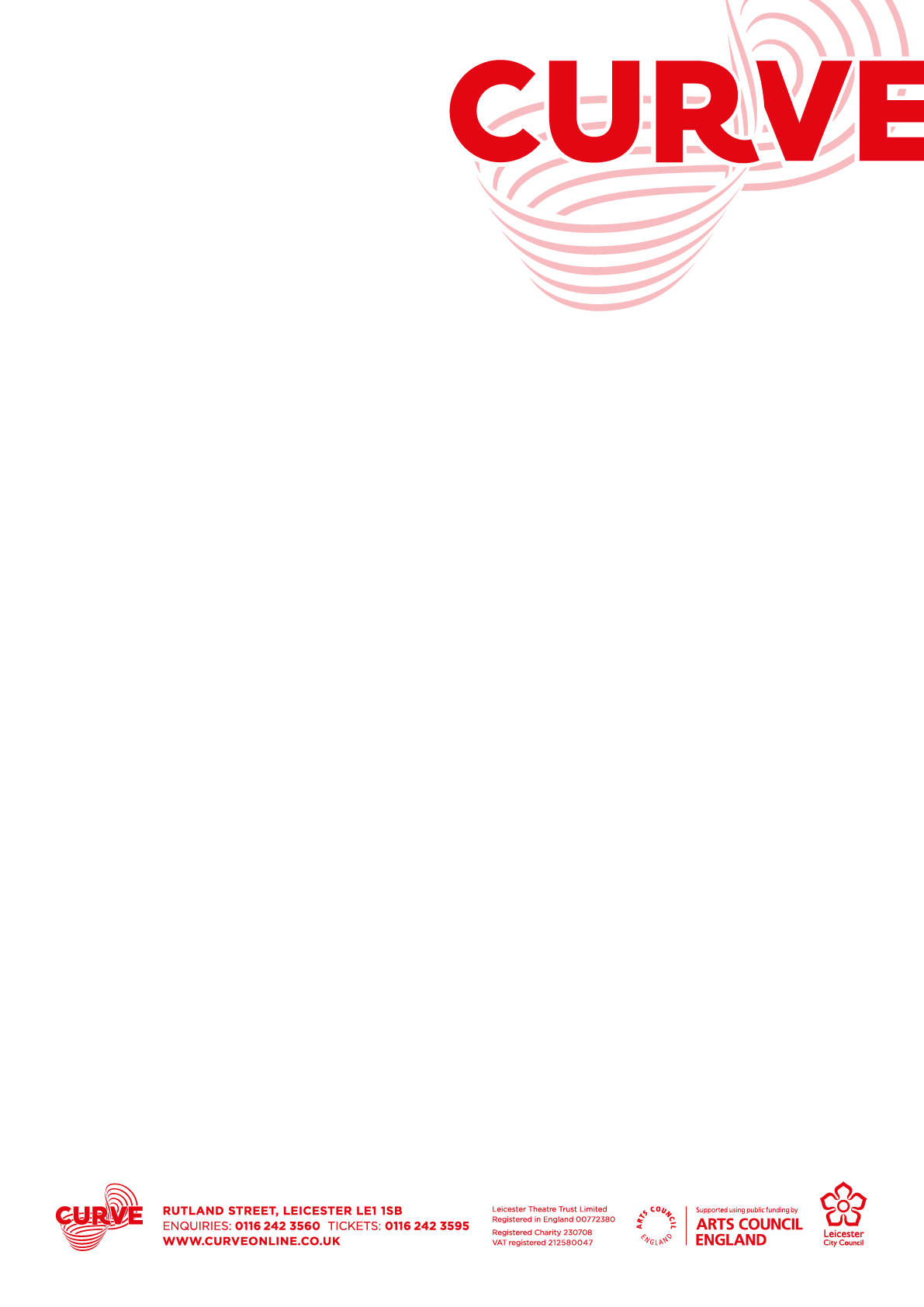 MY FAIR LADYCASTING BREAKDOWN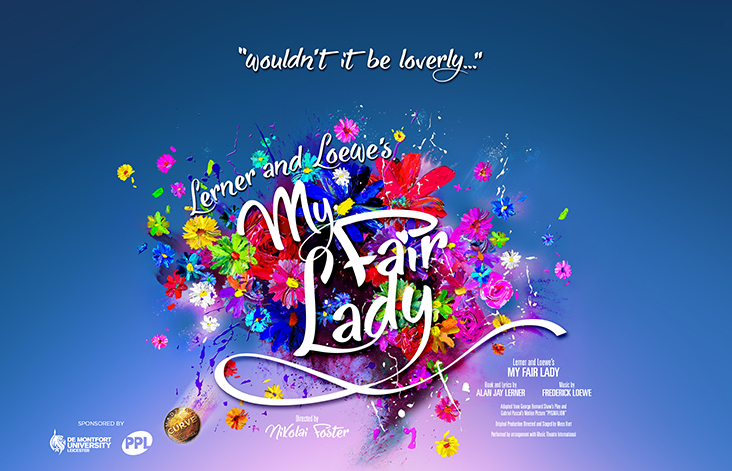 PROJECT OVERVIEW Summary: MY FAIR LADY follows Eliza Doolittle, a flower seller from Covent Garden, who by chance meets phonetics professor Henry Higgins. With the help of his pal Colonel Pickering, Higgins sets out to support Eliza's ambition to learn how to speak like a lady of high society, so she can fulfil her ambition of opening her own flower shop. Along the way, Higgins learns a few lessons of his own, as Eliza's free spirit, defiance and zest for life brings magic and joy into the lives of everyone who encounters her.Running Monday 25 November 2024 to Sunday 5 January 2025, the production will be directed by Curve’s Artistic Director Nikolai Foster, whose recent acclaimed productions include EVITA, THE WIZARD OF OZ, A CHORUS LINE and - winner of the WhatsOnStage Award for Best Regional Production and UK Theatre Award for Best Musical Production - BILLY ELLIOT. The production will retain the play’s original period setting, but as with all Made at Curve shows, inject it with a contemporary flair.We are looking to cast a group of fearless, diverse artists who are open to exploration of this great play, tackling complex, sometimes challenging ideas, with intelligence, openness, and compassion, in an inclusive and collaborative environment. Rather than a bed of generic Cockney accents, we seek to cast a company whose accents present a dynamic and representative snapshot of a diverse city. This is an entirely new production and requires artists who are comfortable in a creative environment, working as part of a team where diversity of thought and difference of opinions are encouraged and celebrated.Inclusivity sits at the heart of our work at Curve. We encourage agents to submit clients from all racial and cultural groups, classes, and backgrounds. We welcome submissions from anyone meeting the casting breakdown, particularly those underrepresented on our stages, including migrant actors and those who speak English as an additional language, D/deaf and disabled performers, and transgender artists.All actors are required to sing and move to a high standard.CREDITS:Director: Nikolai Foster 
Designer: Michael Taylor
Musical Supervisor: TBC
Choreographer: Joanna Goodwin 
Lighting Designer: Mark Henderson
Sound Designer: Adam Fisher 
Dialect Coach: TBC
Casting Director: Olivia Laydon for Jill Green Casting
PRODUCTION  DETAILS:Production dates:Key Dates (Rehearsals will take place in Leicester) 
Rehearse: 21 October 2024 
Tech: 18 November
First Preview: 25 November 
Final Performance: Sunday 05 January 2025Production location:
Leicester, England, United KingdomDirector:
Nikolai FosterProducer:
Made At CurveContract type:
Equity - UK Theatre (Subsidised)CASTING DETAILSCasting director:
Olivia Laydon - For Jill Green CastingCasting type:
Self-Tape, In-Person (Greater London, England, United Kingdom)Casting details:
Auditions will take place WC 29th April & WC 6th May 
To submit an application to audition, please send your CV and an up-to-date headshot to olivia@jillgreencasting.org by Monday 22 April.14 ROLES:ELIZA DOOLITTLE (FEMALE, TRANSGENDER - FEMALE, 20–25 YEARS)To Play Female. Early 20s. Show-stopping Soprano up to a top C with strength and character. Fiercely independent, naturally intelligent and brimming with bags of charisma. Street smart, with a fully rounded understanding of the human condition. Eliza recognises the class prejudice which exists within society and will use education as a weapon to smash through barriers of classism, sexism, and misogyny to create her own business.Playing age:20–25 yearsHeight:Any heightGender:Female, Transgender - femaleAppearance:Any appearanceContract type:Equity - UK Theatre (Subsidised)ALFRED P DOOLITTLE (MALE, TRANSGENDER - MALE, 37–43 YEARS)To Play Male. Characterful leading Baritone. Mid-30s+ - likely became a dad at a young age. A philosopher and moral authority. Sagacious, erudite, and brimming with character. High status. Working class. Eliza’s dad, he’s a huge character and a driving force in the play / lives of those who live and work around Covent Garden. Optimistic about the future but resents working in order to make the establishment wealthier. His socialist ideology is backed up with a wealth of knowledge, experience and wisdom. He doesn’t do-little because he’s lazy - it’s a choice and a protest!Playing age:37-43 yearsHeight:Any heightGender:Male, Transgender - maleAppearance:Any appearanceContract type:Equity - UK Theatre (Subsidised)HENRY HIGGINS (MALE, TRANSGENDER - MALE, 25–32 YEARS)To Play Male. Mid-20s.+. Strong sense of rhythm required, able to express Shavian wit and sincerity through lyric. Oxbridge educated. Playboy. Privileged, erudite, confident. He’s lived a very charmed life and often goes off the rails. Could be a character from SALTBURN. Higgins’ lifestyle and upbringing enables him to exist in a world constructed out of his own imagination and desires. Over the course of the play, the women in Higgins’ life force him to face reality and we learn he isn’t without sensitivity to those around him, but has the capacity for meaningful change. Loves language and often it’s challenging to know if he is serious or not, as his delivery is so florid and theatrical. Obsessive about his work / studies: Language and phonetics are his life’s passion. Privately acknowledges Pickering is in love with him and whilst it is most likely they have explored this aspect of their relationship privately, it is not acknowledged publicly.Playing age:25–32 yearsHeight:Any heightGender:Male, Transgender - maleAppearance:Any appearanceContract type:Equity - UK Theatre (Subsidised)COLONEL PICKERING (MALE, TRANSGENDER - MALE, 27–32 YEARS)To Play Male. Late 20s.+. Oxbridge educated. Or maybe at an Ivy - League university? Could be interesting to hear an American voice in this role. Intellectual. A playboy like Higgins, but naturally more mature and emotionally complex. Compassionate and has a more rounded view of the world and human nature than his best mate. Most probably in love with Higgins. Along with Eliza and HH, this trio could be straight out of Coward’s DESIGN FOR LIVING.Playing age:27–32 yearsHeight:Any heightGender:Male, Transgender - maleAppearance:Any appearanceContract type:Equity - UK Theatre (Subsidised)MRS EYNSFORD-HILL & ENSEMBLE (FEMALE, TRANSGENDER - FEMALE, 38–45 YEARS)To Play Female. 30s-mid 40s. Freddy’s mum. Friends with Edina Monsoon from ABSOLUTELY FABULOUS? Loves living a life of privilege, never worked a day in her life and always looks utterly fabulous. Glamorous, vibrant and lives life to the full.Playing age:38–45 yearsHeight:Any heightGender:Female, Transgender - femaleAppearance:Any appearanceContract type:Equity - UK Theatre (Subsidised)FREDDY EYNSFORD-HILL (MALE, TRANSGENDER - MALE, 20–24 YEARS)To Play Male. Early 20s. Show-stopping Tenor with a Classical edge. Made in Chelsea boy, but who enjoys art and has a genuinely well-tuned sensitivity and gently bristles against the tropes of his class and stifling family life.Playing age:20–24 yearsHeight:Any heightGender:Male, Transgender - maleAppearance:Any appearanceContract type:Equity - UK Theatre (Subsidised)MRS PEARCE (FEMALE, TRANSGENDER - FEMALE, 42–54 YEARS)To Play Female. 40s-mid 50s. Characterful Alto to E4. London born and bred? Manchester girl? Either way, should speak in a strong regional accent. Head of Higgins’ household. Mrs P is employed as Higgins’ housekeeper and whilst they perform this practical role impeccably, their principal task has developed into acting as a mother figure and moral compass for Higgins. Her employer often demonstrates incredibly immature behaviour and whilst she would never judge anybody, Mrs Pearce isn’t afraid to call out his behaviour. She proves an important anchor and emotional support / friend for Eliza during her time at Wimpole Street.Playing age:42–54 yearsHeight:Any heightGender:Female, Transgender - femaleAppearance:Any appearanceContract type:Equity - UK Theatre (Subsidised)ZOLTAN KARPATHY & ENSEMBLE (ANY GENDER, 25–99 YEARS)Any age and gender. Eccentric European Aristocrat, big personality, lots of confidence and a booming voice! European heritage.Strong vocalists comfortable singing close harmonies in a wide range of styles. We are looking for a wide variety of accents, to represent the diversity of London and its many communities - Multicultural London English, Scottish, Northern voices, European, et al.Playing age:25–99 yearsHeight:Any heightGender:Any genderAppearance:Any appearanceContract type:Equity - UK Theatre (Subsidised)HARRY & ENSEMBLE (ANY GENDER, ANY PLAYING AGE)Any age and gender. One of Doolittle’s drinking buddies.Strong vocalists comfortable singing close harmonies in a wide range of styles. We are looking for a wide variety of accents, to represent the diversity of London and its many communities - Multicultural London English, Scottish, Northern voices, European, et al:Playing age:Any playing ageHeight:Any heightGender:Any genderAppearance:Any appearanceContract type:Equity - UK Theatre (Subsidised)JAMIE & ENSEMBLE (ANY GENDER, ANY PLAYING AGE)Any age and gender. One of Doolittle’s drinking buddies.Strong vocalists comfortable singing close harmonies in a wide range of styles. We are looking for a wide variety of accents, to represent the diversity of London and its many communities - Multicultural London English, Scottish, Northern voices, European, et al:Playing age:Any playing ageHeight:Any heightGender:Any genderAppearance:Any appearanceContract type:Equity - UK Theatre (Subsidised)GEORGIE & ENSEMBLE (FEMALE, TRANSGENDER - FEMALE, ANY PLAYING AGE)To Play Female. Landlady of Doolittle’s local boozer. Spirited, outspoken, erudite, no nonsense.Strong vocalists comfortable singing close harmonies in a wide range of styles. We are looking for a wide variety of accents, to represent the diversity of London and its many communities - Multicultural London English, Scottish, Northern voices, European, et al:Playing age:Any playing ageHeight:Any heightGender:Female, Transgender - femaleAppearance:Any appearanceContract type:Equity - UK Theatre (Subsidised)ENSEMBLE (TO COVER FEMALE IDENTIFYING ROLES) (FEMALE, TRANSGENDER - FEMALE, 20–44 YEARS)3x To Play Female Ensemble To cover - Eliza, Mrs Higgins, Mrs Eynsford-Hill & Mrs Pearce.Strong vocalists comfortable singing close harmonies in a wide range of styles. We are looking for a wide variety of accents, to represent the diversity of London and its many communities - Multicultural London English, Scottish, Northern voices, European, et al:Playing age:20–44 yearsHeight:Any heightGender:Female, Transgender - femaleAppearance:Any appearanceContract type:Equity - UK Theatre (Subsidised)ENSEMBLE & TO COVER MALE IDENTIFYING ROLES (MALE, TRANSGENDER - MALE, 20–45 YEARS)4 x To Play Male Ensemble To Cover Doolittle, Higgins, Pickering & Freddie.Strong vocalists comfortable singing close harmonies in a wide range of styles. We are looking for a wide variety of accents, to represent the diversity of London and its many communities - Multicultural London English, Scottish, Northern voices, European, et al:Playing age:20–45 yearsHeight:Any heightGender:Male, Transgender - maleAppearance:Any appearanceContract type:Equity - UK Theatre (Subsidised)ONSTAGE SWINGS (ANY GENDER, 20–35 YEARS)2 X ON STAGE SWINGS, MUST BE STRONG DANCERS & SINGERS.Strong vocalists comfortable singing close harmonies in a wide range of styles. We are looking for a wide variety of accents, to represent the diversity of London and its many communities - Multicultural London English, Scottish, Northern voices, European, et al:Playing age:20–35 yearsHeight:Any heightGender:Any genderAppearance:Any appearanceContract type:Equity - UK Theatre (Subsidised)